Key Topic 2. Cold War crises 1958-70ContentIn a Nutshell: Overview of developments Cold War crises 1958-70 Causes and Analysis of Cold War crises 1958-70  including:Focus 1 Increased tension between East and WestThe refugee problem in Berlin, Khrushchev’s Berlin ultimatum (1958), and the summit meetings of 1959–61. Soviet relations with Cuba, the Cuban Revolution and the refusal of the USA to recognise Castro’s government. The significance of the Bay of Pigs incident. Opposition in Czechoslovakia to Soviet control: the Prague Spring.Focus 2 Cold War crises	The construction of the Berlin Wall, 1961. The events of the Cuban Missile Crisis. The Brezhnev Doctrine and the re-establishment of Soviet control in Czechoslovakia. Focus 3 Reaction to crisisImpact of the construction of the Berlin Wall on US-Soviet relations. Kennedy’s visit to Berlin in 1963. The consequences of the Cuban Missile Crisis: the ‘hotline’, the Limited Test Ban Treaty 1963; the Outer Space Treaty 1967; and the Nuclear Non-Proliferation Treaty 1968. International reaction to Soviet measures in Czechoslovakia. Cracking the Puzzle – Preparing for assessment.Language and Literacy Key Terms and their meanings in Cold War 1958-70.(I) In a Nutshell: Overview of old War 1958-70Content overviewFocus 1 Increased tension between East and WestThe refugee problem in Berlin, Khrushchev’s Berlin ultimatum (1958), and the summit meetings of 1959–61. Soviet relations with Cuba, the Cuban Revolution and the refusal of the USA to recognise Castro’s government. The significance of the Bay of Pigs incident. Opposition in Czechoslovakia to Soviet control: the Prague Spring.Focus 2 Cold War crises	The construction of the Berlin Wall, 1961. The events of the Cuban Missile Crisis. The Brezhnev Doctrine and the re-establishment of Soviet control in Czechoslovakia. Focus 3 Reaction to crisisImpact of the construction of the Berlin Wall on US-Soviet relations. Kennedy’s visit to Berlin in 1963. The consequences of the Cuban Missile Crisis: the ‘hotline’, the Limited Test Ban Treaty 1963; the Outer Space Treaty 1967; and the Nuclear Non-Proliferation Treaty 1968. International reaction to Soviet measures in Czechoslovakia. (II) Causes and Analysis of developments:Activity 1 – On your marks…..The timeline grid sums up developments in the Cold War 1958-70. For each area colour code each box; stable/successful (green), becoming unstable/some difficulties (yellow) or significant problems/unsuccessful (red).Activity 2 – Get set…..Your teacher will give you an A3 copy of a concept map. Stick it in your book. You will fill sections in at the end of each key focus area. As well as adding information to your concept map you can add a colour scheme to identify key themes.Activity 3 – Go…..As well as the lesson work and activities, read your book independently and visit the library. There are also many excellent websites listed in the back of this booklet to check out. Try to develop your own individual interest in this area of focus .Focus 1. Increased tension between East and WestThe refugee problem in Berlin, Khrushchev’s Berlin ultimatum (1958), and the summit meetings of 1959–61. Soviet relations with Cuba, the Cuban Revolution and the refusal of the USA to recognise Castro’s government. The significance of the Bay of Pigs incident. Opposition in Czechoslovakia to Soviet control: the Prague Spring.Activity 1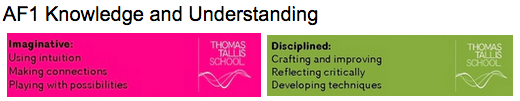 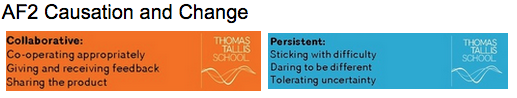 The refugee problem in Berlin, Khrushchev’s Berlin ultimatum (1958), and the summit meetings of 1959–61.p40-41Activity 2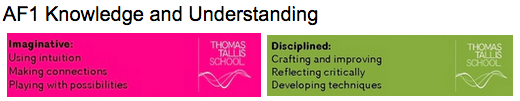 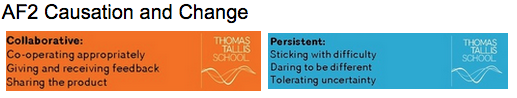  Soviet relations with Cuba, the Cuban Revolution and the refusal of the USA to recognise Castro’s government. p46Activity 3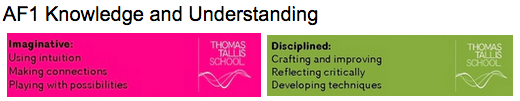 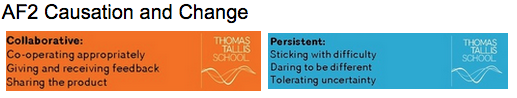 The significance of the Bay of Pigs incident. P 47-49Activity 4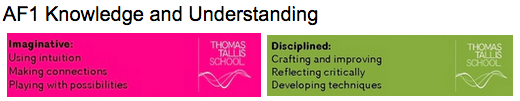 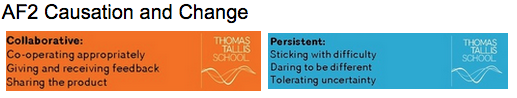 Opposition in Czechoslovakia to Soviet control: the Prague Spring. p54-57Activity 5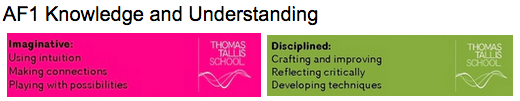 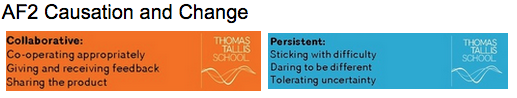 SECTION A: Superpower relations and the Cold War, 1941–91Answer ALL questions in this section.1 Explain two consequences of the Berlin refugee problem by 1961. 8 marks2 Write an account that explains the key events of the Cuba’s relation with America 1959-61.You may use the following in your answer:Soviet relations with CubaBay of Pigs April 1961You must also use information of your own. 8 marks3 Explain two of the following:The importance of the events in Berlin by 1961 for the development of the Cold War. (8 marks)The importance of the Soviet invasion of Czechoslovakia (1968) for relations between the US and the Soviet Union. (8 marks)The importance of the Cuban revolution for the development of the Cold War. (8 marks)(Total for Question 3 = 16 marks)Focus 2. Cold War crises	The construction of the Berlin Wall, 1961. The events of the Cuban Missile Crisis. The Brezhnev Doctrine and the re-establishment of Soviet control in Czechoslovakia. Activity 1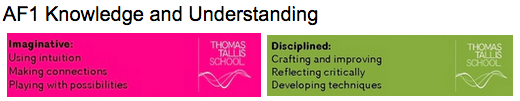 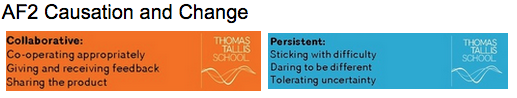 The construction of the Berlin Wall 1961. p42Activity 2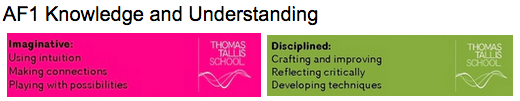 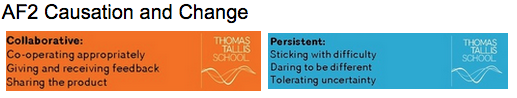 The events of the Cuban Missile Crisis. p50-51Activity 3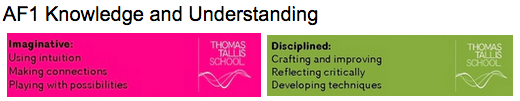 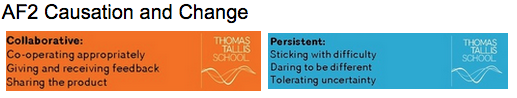 The Brezhnev Doctrine. p59Activity 4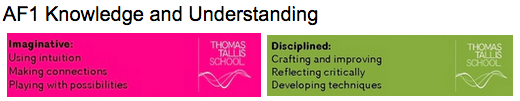 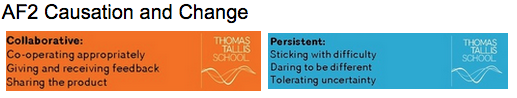 The re-establishment of Soviet control in Czechoslovakia p58-59Activity 5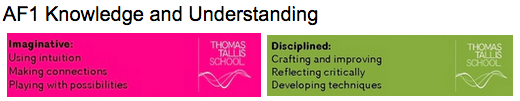 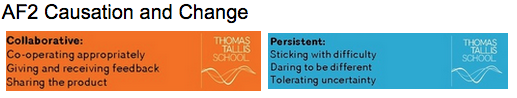 SECTION A: Superpower relations and the Cold War, 1941–91Answer ALL questions in this section.1 Explain two consequences of the Cuban Missile Crisis (1962). 8 marks2 Write an account that explains the key events of the Berlin Crisis, 1948–49.You may use the following in your answer:Stalin’s fearsthe AirliftYou must also use information of your own. 8 marks3 Explain two of the following:The importance of the events in Berlin 1959-61 for the development of the Cold War. (8 marks)The importance of the Soviet invasion of Czechoslovakia (1968) for relations between the US and the Soviet Union. (8 marks)The importance of the Cuban Missile Crisis 1962 for relations between US and the Soviet Union. (8 marks)(Total for Question 3 = 16 marks)Focus 3. Reaction to crisisImpact of the construction of the Berlin Wall on US-Soviet relations. Kennedy’s visit to Berlin in 1963. The consequences of the Cuban Missile Crisis: the ‘hotline’, the Limited Test Ban Treaty 1963; the Outer Space Treaty 1967; and the Nuclear Non-Proliferation Treaty 1968. International reaction to Soviet measures in Czechoslovakia.Activity 1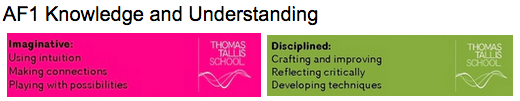 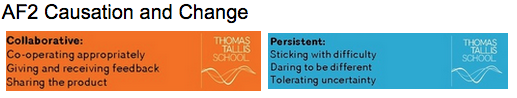 Impact of the construction of the Berlin Wall on US-Soviet relations. p43Activity 2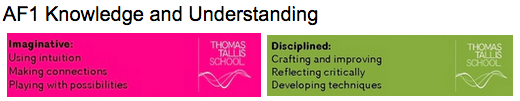 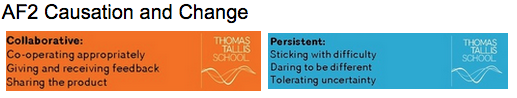 Kennedy’s visit to Berlin in 1963. p44Activity 3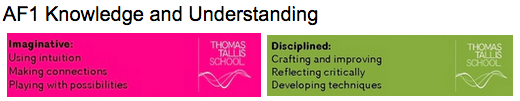 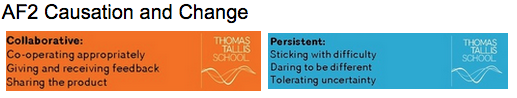 The consequences of the Cuban Missile Crisis: the ‘hotline’, the Limited Test Ban Treaty 1963. p52Activity 4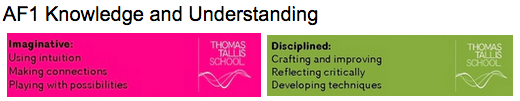 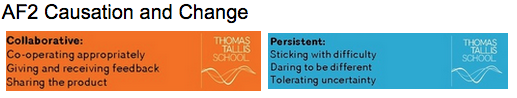 The Outer Space Treaty 1967; and the Nuclear Non-Proliferation Treaty 1968. p52 Activity 5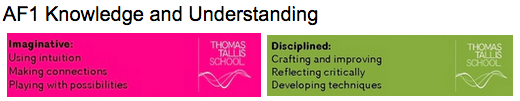 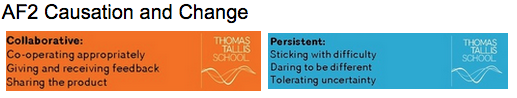 International reaction to Soviet measures in Czechoslovakia.p60-61Activity 6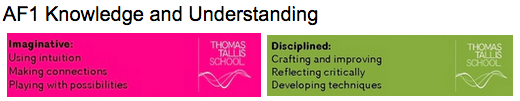 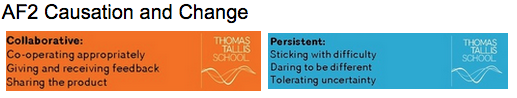 SECTION A: Superpower relations and the Cold War, 1941–91Answer ALL questions in this section.1 Explain two consequences of the Cuban Missile Crisis (1962). 8 marks2 Write an account that explains the key events of the Berlin Crisis, 1959-61.You may use the following in your answer:The refugee problemThe Vienna summitYou must also use information of your own. 8 marks3 Explain two of the following:The importance of the events in Berlin 1959-61 for the development of the Cold War. (8 marks)The importance of the Soviet invasion of Czechoslovakia (1968) for relations between the US and the Soviet Union. (8 marks)The importance of Cuban Revolution for US and Soviet relations. (8 marks)(Total for Question 3 = 16 marks)(III) Assessment for Learning Puzzle practise : Cold War 1958-70In the puzzle there will be three compulsory questions covering the core content. The content will come from either one or a combination of the key themes covered in each of the key questions;The following examples are focussed on content from ..Exam PractiseSECTION A: Superpower relations and the Cold War, 1941–91Answer ALL questions in this section.1 Explain two consequences of the Cuban Missile Crisis (1962). 8 marks2 Write an account that explains the key events of the Berlin Crisis, 1948–49.You may use the following in your answer:Stalin’s fearsthe AirliftYou must also use information of your own. 8 marks3 Explain two of the following:The importance of the events in Hungary in 1956 for the development of the Cold War. (8 marks)The importance of the Soviet invasion of Czechoslovakia (1968) for relations between the US and the Soviet Union. (8 marks)The importance of Gorbachev’s ‘new thinking’ for Soviet control of Eastern Europe. (8 marks)(Total for Question 3 = 16 marks)Trigger Memory Activity for  Cold War 1958-70Trigger Memory Story  Cold War 1958-70The story must be very imaginative. It must involve you seeing, talking and doing things. It must link the ten trigger words together in the form of a continuous story. You should then rehearse the story and commit it too your long term memory to be recalled when necessary. This will take some effort but will be very useful! Use different colours to write the trigger words in your story.I was on my way to a history lesson and on entering the room the clock began to go backwards, minutes, hours, days, months, years coming to a halt in 1958. There was a relaxation of tension in the Cold War called Detente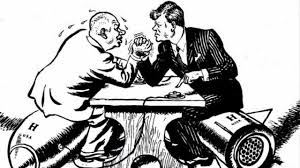 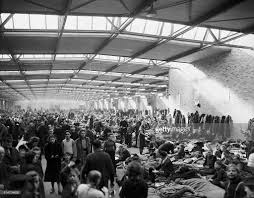 The refugee problem in Berlin, Khrushchev’s Berlin ultimatum (1958), and the summit meetings of 1959–61.Anxieties for Khrushchev.The refugee problem in BerlinKhrushchev’s Berlin ultimatumParis summit 1960Vienna summit 1961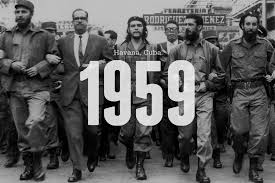 Soviet relations with Cuba, the Cuban Revolution and the refusal of the USA to recognise Castro’s government.Increased tension over CubaThe Cuban revolutionSoviet relations with Cuba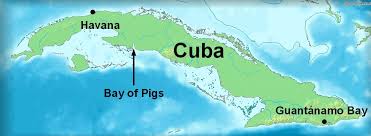 The significance of the Bay of Pigs incident.Bay of Pigs April 1961Reasons the invasion failedSignificance of the invasionMilitary build up in Cuba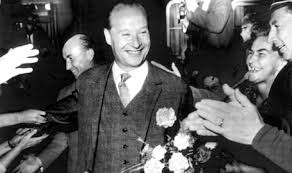 Opposition in Czechoslovakia to Soviet control: the Prague Spring.Increased tension over CzechoslovakiaNovotny’s fall from powerNovotny’s replacement DubcekThe Prague Spring ReformsReactions to the reformsOther reasons for the invasion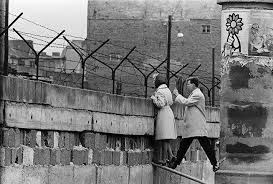 The construction of the Berlin Wall 1961Construction of the Wall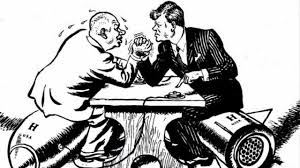 The events of the Cuban Missile Crisis.The photographsKennedy’s reactionThe October crisis22nd October24th October26th October27th October28th October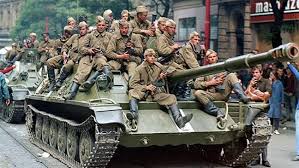 The Brezhnev DoctrineThe Brezhnev Doctrine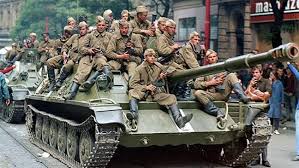 The re-establishment of Soviet control in Czechoslovakia Soviet invasion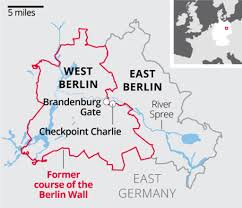 Impact of the construction of the Berlin Wall on US-Soviet relationsImpact of the Berlin Wall for US Soviet relationsImpact of the Berlin Wall for Germans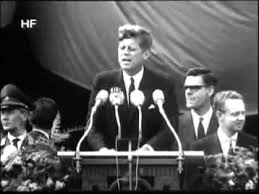 Kennedy’s visit to Berlin in 1963.The end of the Berlin crisisKennedy’s visit to Berlin 1963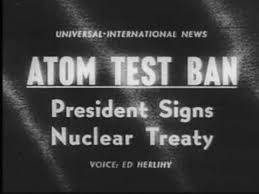 The consequences of the Cuban Missile Crisis: the ‘hotline’, the Limited Test Ban Treaty 1963.The consequencesIncreased rivalryThe hotlineTreaties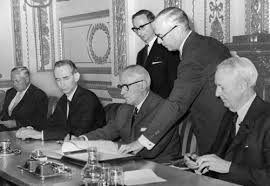 The Outer Space Treaty 1967; and the Nuclear Non-Proliferation Treaty 1968Treaties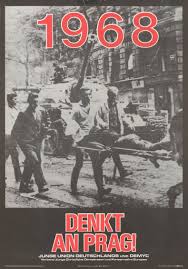 International reaction to Soviet measures in Czechoslovakia.CzechoslovakiaSoviet and USA relationsWestern EuropeCommunist countries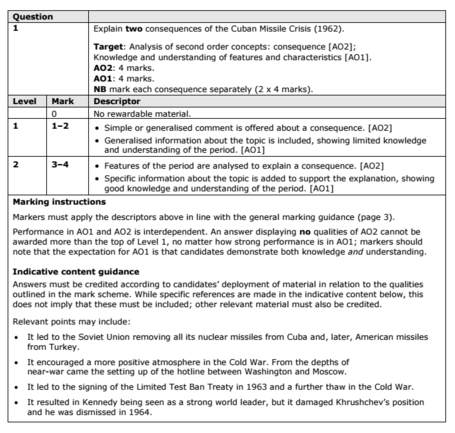 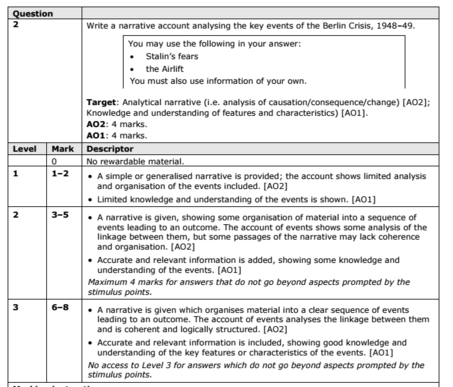 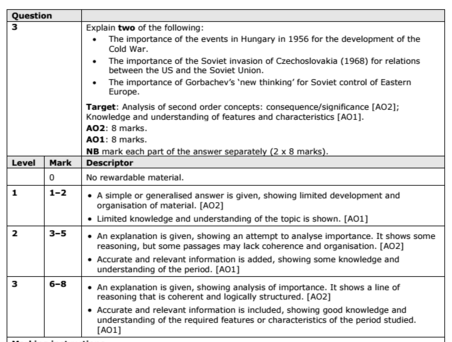 Trigger WordsTrigger PictureAdd TriggerPoints from your notesFocus 1 Increased tension between East and WestThe refugee problem in Berlin. 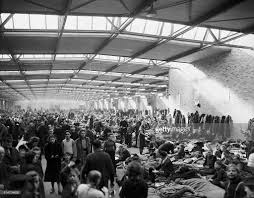 Khrushchev’s Berlin ultimatum (1958),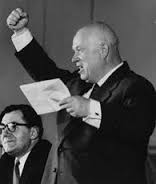 The summit meetings of 1959–61. 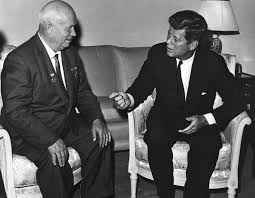 Soviet relations with Cuba, the Cuban Revolution and the refusal of the USA to recognise Castro’s government. 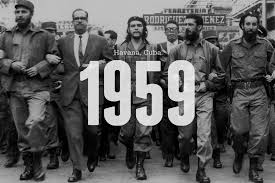 The significance of the Bay of Pigs incident. 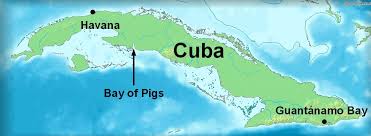 Opposition in Czechoslovakia to Soviet control: the Prague Spring.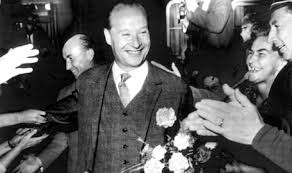 Focus 2 Cold War crises	The construction of the Berlin Wall, 1961.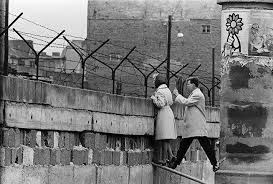  The events of the Cuban Missile Crisis. 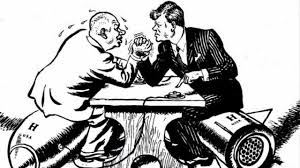 The Brezhnev Doctrine and the re-establishment of Soviet control in Czechoslovakia. 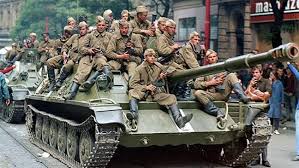 Focus 3 Reaction to crisisImpact of the construction of the Berlin Wall on US-Soviet relations. 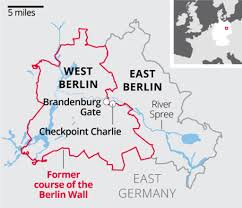 Kennedy’s visit to Berlin in 1963. 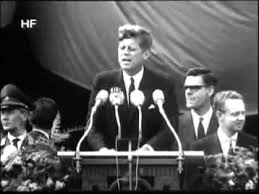 The consequences of the Cuban Missile Crisis: the ‘hotline’, the Limited Test Ban Treaty 1963; 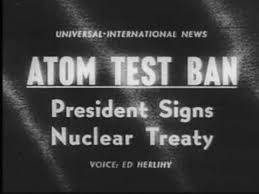 The Outer Space Treaty 1967; and the Nuclear Non-Proliferation Treaty 1968. 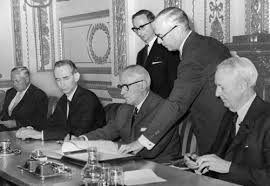 International reaction to Soviet measures in Czechoslovakia.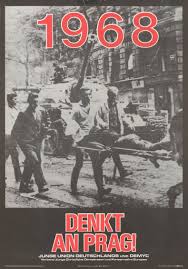 